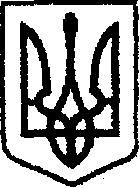 У К Р А Ї Н Ачернігівська обласна державна адміністраціяУПРАВЛІННЯ  КАПІТАЛЬНОГО БУДІВНИЦТВАН А К А ЗВід 13.11.2019 р.                          Чернігів                                             №520 Про виконання робітУ звʼязку з відпусткою провідного інженера відділу технічного контролю автомобільних робіт Шаропатого Р.наказую:	1. Закріпити з 21 листопада 2019 року по 29 листопада 2019 року за         Титаренком Дмитром Леонідовичем, провідним інженером відділу технічного контролю автомобільних доріг,здійснення технічного нагляду за об’єктами виконаних робіт у Городнянському та Сновському районах.2. Закріпити з 21 листопада 2019 року по 29 листопада 2019 року за         Блохою Євгеном Олександровичем, провідним інженером відділу технічного контролю автомобільних доріг, здійснення технічного нагляду за об’єктами виконаних робіт у Корюківськлму та Козелецькому районах.	3. Контроль за виконанням наказу залишаю за собою.Начальник                                                                                  Андрій ТИШИНАПодання:Начальник відділу з питань управління персоналом                                                             І. КравченкоПогоджено: Заступник начальника Управління – начальник відділу технічного контролю автомобільних доріг                                               В. КлючникЗавідувач секторуюридичного забезпечення                                                         С. ДовгальОзнайомлений:Бортнік С. 